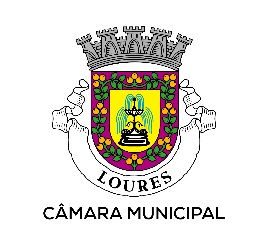 Proposta de deliberação (tamanho letra 14)Considerando que: (tamanho 11)Tenho a honra de propor:(com expressa menção do fundamento legal)Que a Câmara Municipal delibere, ao abrigo (legislação), aprovar/submeter No caso de proposta de mais do que uma deliberação, Que a Câmara Municipal delibere, ao abrigo da (legislação), aprovar/submeter:Loures, ___ de ____________ de _____O Presidente da Câmara/ O(A) Vereador(a)(Assinatura)Anexo: (tamanho letra 9)Informação ContabilísticaCabimento N.ºCompromisso N.º     /     /Valor Valor       .   .   , 00€        .   .   , 00€Envio DGF para  Pagamento  Pagamento em data a indicar pela U.O. proponente  Pagamento  Pagamento em data a indicar pela U.O. proponente  Pagamento  Pagamento em data a indicar pela U.O. proponente